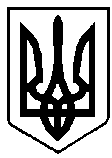 УКРАЇНАРІВНЕНСЬКА ОБЛАСТЬм. ВАРАШР О З П О Р Я Д Ж Е Н Н Яміського голови 21 липня   2021 року						 № 192-рПро підготовку та відзначення в місті 30-ї річниці незалежності УкраїниВраховуючи історичне значення проголошення 24 серпня 1991 року незалежності України, з метою гідного відзначення у 2021 році 30-ї річниці незалежності України, засвідчення поваги до подвигу борців за свободу, незалежність і територіальну цілісність, єднання суспільства у справі розбудови України як високорозвиненої європейської держави, на виконання Указу Президента України від 21.10.2020р. №459/2020 «Про відзначення 30-ї річниці незалежності України», керуючись пунктом 20 частини четвертої статті 42 Закону України «Про місцеве самоврядування в Україні»Утворити організаційний комітет з підготовки та відзначення в місті 30-ї річниці незалежності України та Дня Державного Прапора України (далі – Організаційний комітет) у складі згідно з додатком 1.Затвердити заходи та план підготовки до відзначення у місті 30-ї річниці незалежності України (далі - Заходи) згідно з додатком 2.Департаменту культури, туризму, молоді та спорту забезпечити фінансування заходів відповідно до затвердженого кошторису на 2021 рік.Управлінню документообігу та організаційної роботи виконавчого комітету Вараської міської ради направити підписане розпорядження виконавцям, згідно списку адресатів.Керівникам підприємств, організацій, установ, відповідних управлінь та відділів виконавчого комітету Вараської міської ради забезпечити виконання заходів звідзначення в місті 30-ї річниці незалежності України та Дня Державного Прапора України.Контроль за виконанням розпорядження покласти на заступника міського голови з питань діяльності виконавчих органів ради згідно з розподілом функціональних обов’язків.Міський головаОлександр МЕНЗУЛПроєкт розпорядження підготував:Директор департаменту                                    Наталія ПЕТРОВИЧПогоджено:Заступник міського голови 					    Дмитро СТЕЦЮККеруючий справами виконавчого комітету                                                       Сергій ДЕНЕГАНачальник управління документообігу та організаційної роботи                          Оксана БАЗЕЛЮК